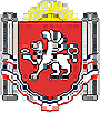 АДМИНИСТРАЦИЯ БЕРЕЗОВСКОГО СЕЛЬСКОГО ПОСЕЛЕНИЯРАЗДОЛЬНЕНСКОГО РАЙОНАРЕСПУБЛИКИ КРЫМПОСТАНОВЛЕНИЕ01 апреля 2021 г.                        	  	                             			№ 71село БерезовкаОб утверждении акта инвентаризации списков граждан,  имеющих право на земельную долю (пай) из земель бывшего КСП «Путь к коммунизму, КСП Березовка «АО Славутич – Крым» на территории Березовского сельского поселения Раздольненского района Республики Крым.      В соответствии с Федеральным законом от 06.10.2003 г. № 131-ФЗ «Об общих принципах организации местного самоуправления в Российской Федерации», Федеральным законом от 24.07.2002г. № 101-ФЗ «Об обороте земель сельскохозяйственного назначения», Законом Республики Крым от 31.07.2014 г. № 38-ЗРК «Об особенностях регулирования имущественных и земельных отношений на территории Республики Крым», Постановлением Совета министров Республики Крым от 25.09.2014 г. № 345 «Об утверждении Порядка выдела земельной доли (пая)», Уставом Березовского сельского поселения ПОСТАНОВЛЯЮ:1.Утвердить акт инвентаризации списков граждан,  имеющих право на земельную долю (пай) из земель бывшего КСП «Путь к коммунизму», КСП Березовка «АО Славутич – Крым» на территории Березовского сельского поселения Раздольненского района Республики Крым (приложение).2. Обнародовать настоящее постановление на информационных стендах населенных пунктов Березовского сельского поселения и на официальном сайте Администрации Березовского сельского поселения в сети Интернет (http:/berezovkassovet.ru/).3.Настоящее постановление вступает в силу со дня официального обнародования.4.Контроль за исполнением настоящего постановления оставляю за собой.Председатель Березовского сельскогосовета - глава АдминистрацииБерезовского сельского поселения	                                  	  А.Б.Назар                                                                      Приложение                                                                       к постановлению Администрации                                                                     Березовского сельского поселения                                                                      от 01.04.2021 № 71АКТ      о проведении инвентаризации списков граждан, имеющих право на земельную долю (пай) из земель бывшего КСП «Путь к коммунизму», КСП Березовка «АО Славутич – Крым» на территории Березовского сельского поселения Раздольненского района Республики Крым.01 апреля 2021 г.                                                                                                      с. БерезовкаРабочая группа, созданная Постановлением администрации Березовского сельского поселения от 27 апреля 2020 года № 109 по проведению инвентаризации списков граждан, имеющих право на земельную долю (пай) из земель бывшего КСП «Путь к коммунизму», КСП «Рассвет», КСП Березовка «АО Славутич – Крым» на территории Березовского сельского поселения Раздольненского района Республики Крым в составе:Председателя комиссии:Назар Андрей Богданович- председателя  Березовского сельского совета- главы Администрации Березовского сельского поселения.Членов комиссии:- Аблинанова Яна Григорьевна - ведущего специалиста по муниципальному имуществу, землеустройству и территориальному планированию Администрации Березовского сельского поселения;- Кононенко Людмила Владимировна – заместителя главы Администрации Березовского  сельского поселения;                                                         - Ярута Светлана Викторовна- депутата Березовского сельского совета;- Литвиненко Сергей Алексеевич - депутата Березовского сельского совета    составили настоящий акт в том, что по  состоянию  на "01" апреля  2021 г. проведена инвентаризация списков граждан, имеющих право на земельную долю (пай) из земель бывшего КСП «Путь к коммунизму», КСП Березовка «АО Славутич – Крым» на территории Березовского сельского поселения Раздольненского района Республики Крым.  В  результате   инвентаризации   составлен список лиц, земельные доли которых могут быть признаны невостребованными и земельных долей, которые могут быть признаны невостребованными согласно приложений № 1,2  к акту от 01.04.2021.Приложение № 1                       к  акту от 01.04.2021 Список лиц,  на имя которых был оформлен сертификат на выделение земельной доли (пая) из земель бывшего КСП Березовка «АО Славутич –Крым»:Список лиц,  на имя которых был оформлен сертификат на выделение земельной доли (пая) из земель бывшего КСП «Путь к коммунизму»:Приложение № 2                       к  акту от 01.04.2021 Невостребованные земельные доли (паи) из земель бывшего КСП Березовка «АО Славутич –Крым»:Невостребованные земельные доли (паи) из земель бывшего КСП «Путь к коммунизму»:В чём и составлен настоящий акт.Подписи:Председатель комиссии:                                                       Назар А.Б.Члены комиссии:                                                                  Аблинанова Я.Г.                                                                                                 Кононенко Л.В.                                                                                                 Ярута С.В.                                                                                                 Литвиненко С.А.Золотаренко Иван ИвановичНиязова ГуляКрахмальная Любовь АлександровнаПалашенко Евдокия ЕрмолаевнаТерехина Зинаида КириловнаСердюк Надежда ВасильевнаАндрейченко Валентина ВержиловнаСвистун Софья АнтоновнаЛисобой Елена ДмитриевнаЛОТУЧАСТОК2(1)42(2)272(2)3351313,14(2)263139,40,416 паевЛОТУЧАСТОК26(2)6391